АДМИНИСТРАЦИЯ ГОРОДА ЕВПАТОРИИ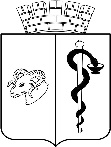 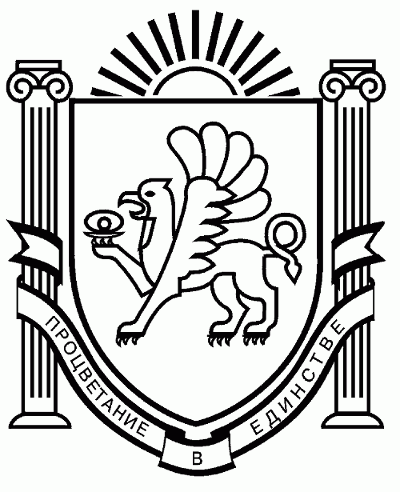 РЕСПУБЛИКИ КРЫМПОСТАНОВЛЕНИЕ_______________                                                                                                      №  _________ЕВПАТОРИЯО признании утратившим силу постановления администрации города Евпатории Республики Крым от 27.05.2019 № 934-п, 
от 25.10.2019 № 2124-пВ соответствии со статьей 47.2 Бюджетного кодекса Российской Федерации, Гражданский кодекс Российской Федерации, руководствуясь пунктом 3 постановления правительства Российской Федерации от 06.05.2016 № 393 «Об общих требованиях к порядку принятия решений о признании безнадежной к взысканию задолженности по платежам в бюджеты бюджетной системы Российской Федерации», по рекомендации комиссии администрации города Евпатории Республики Крым по вопросу восстановления списанной дебиторской задолженности и пени по арендной плате за пользование земельными участками , находящимися в собственности муниципального образования городской округ Евпатория Республика Крым(протокол № 1 
от 26.02.2021), в с связи с приведением муниципальных нормативных правовых актов в соответствие с действующим законодательством, администрация города  Евпатории  Республики  Крым п о с т а н о в л я е т:Признать утратившим силу:-постановление администрации города Евпатория Республики Крым 
от 27.05.2019 № 934-п «Об утверждении порядка принятия решений 
о признании безнадежной к взысканию и списанию дебиторской задолженности по арендной плате, пени за пользование земельными участками муниципального образования городской округ Евпатория Республики Крым»;-постановление администрации города Евпатория Республики Крым 
от 25.10.2019 № 2124-п «О внесение изменений в порядок принятия решений 
о признании безнадёжной взысканию и списанию дебиторской задолженности по арендной плате, пени за пользование земельными участками муниципального образования городской округ Евпатория Республики Крым».2. Настоящее постановление вступает в силу со дня его подписания 
и подлежит обнародованию на официальном портале Правительства Республики Крым – http://rk.gov.ru в разделе: муниципальное образования, подраздел – Евпатория, а также на официальном сайте муниципального образования городской округ Евпатория Республики Крым – http://my-evp.ru 
в разделе Документы, подраздел – Документы администрации города 
в информационно-телекоммуникационной сети общего пользования, 
и подлежит опубликованию информационного сообщения о нем в печатных средствах массовой информации, утвержденных органами местного самоуправления городского округа Евпатория. 3. Контроль за исполнением настоящего постановления возложить 
на заместителя главы администрации города Евпатории Республики Крым, курирующего департамент имущественных и земельных отношений администрации города Евпатории Республики Крым.Врио администрации города ЕвпаторииРеспублики Крым						               А.А. Лоскутов